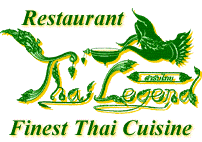 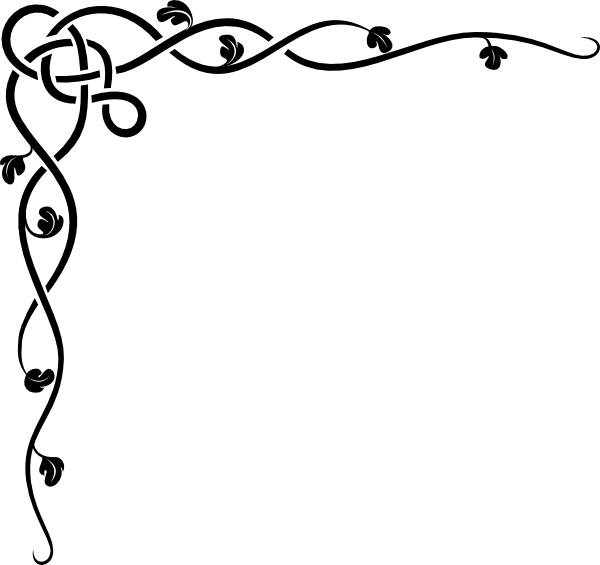 DessertsChocolate Crunchy 						£4.55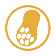 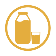 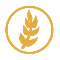 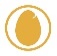 Thai Legend most popular dessert. Two tiers of layered of sponge, chocolate whipped cream and honey combe with splashed of liquor. Fresh Fruits Salad 								£4.55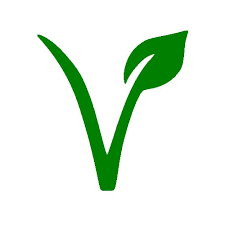 Mixed of seasonal yet refreshing fruits in Thai Legend special syrup. Ginger Cream								£4.55Layers of ginger nut biscuits and liquor whipped cream topped with grated ginger biscuits pieces. Raspberry Meringue 							£4.55	A different take on the classic. Thai Legend raspberry meringue has a sponge based with whipped cream and topped with fresh raspberries.  Summer Pudding 								£4.55	A citrus yet sweet and very berry desserts. Layers of breads soaked in homemade mixed summer berries sauce, topped with seasonal fruits.Orange Slices in Grand Marnier 						£4.55Fresh slices of oranges in homemade Grand Marnier sauce.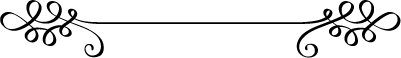 (Any allergies please inform our staff members) 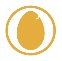 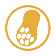 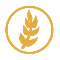 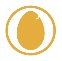 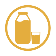 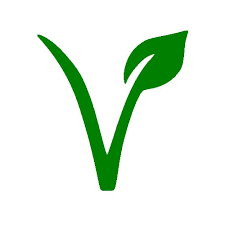 